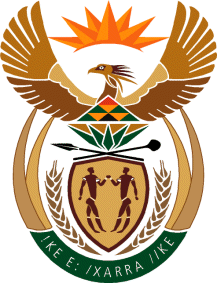 MINISTRY FOR HUMAN SETTLEMENTSREPUBLIC OF SOUTH AFRICANATIONAL ASSEMBLYQUESTION FOR WRITTEN REPLYQUESTION NO.: 889DATE OF PUBLICATION: 31 MARCH 2017Mr R W T Chance (DA) to ask the Minister of Human Settlements:Whether she is aware of any excessive regulations and/or red tape due to the delayed finalisation of land transfers for the Grabouw Investment Initiative that is preventing the development of human settlement opportunities in the Theewaterskloof Local Municipality; if so, what steps will her department take to build human settlements in the municipality?						         NW956EREPLY:The land referred to in the question belongs to the National Department of Public Works. The Honourable member should approach the Minister of Public Works for information on the land.    Furthermore, the Honourable member should take time to go through the document titled, “Guide to Parliamentary Questions in the National Assembly”, which indicates that the phrase “aware of” should be avoided. This document states that:“Aware of: In questions we generally avoid the phrase “aware of” and usually formulate the question: “Whether he has been informed of ... / or whether he has received representations regarding ...”.